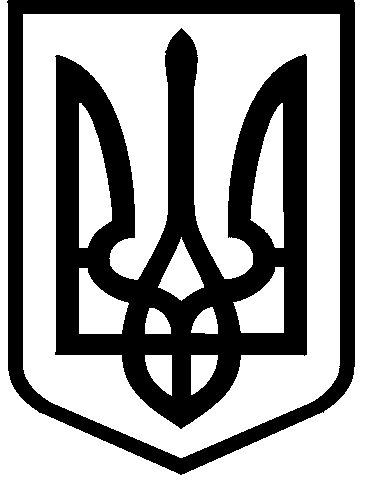 КИЇВСЬКА МІСЬКА РАДАII сесія  IX скликанняРІШЕННЯ____________№_______________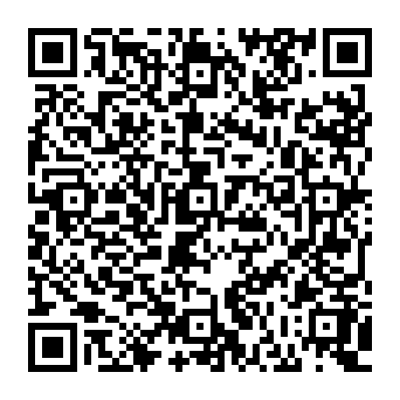 Відповідно до статей 9, 20, 83, 186, пункту 23 розділу X Перехідних положень Земельного кодексу України, статті 30 Закону України «Про оренду землі», пункту 34 частини першої статті 26 Закону України «Про місцеве самоврядування в Україні» та розглянувши проєкт землеустрою щодо відведення земельної ділянки і заяву АКЦІОНЕРНОГО ТОВАРИСТВА «УКРТЕЛЕКОМ» від 28 липня   2023 року № 72054-007700939-031-03, Київська міська радаВИРІШИЛА:1. Затвердити проект землеустрою щодо відведення земельної ділянки цільове призначення якої змінюється з земель 13.03 - Для розміщення та експлуатації інших технічних засобів на 02.10 - Для будівництва і обслуговування багатоквартирного житлового будинку з об’єктами торгово-розважальної та ринкової інфраструктури АКЦІОНЕРНОГО ТОВАРИСТВА «УКРТЕЛЕКОМ» вул. Живописна, 10 у Святошинському районі м. Києва (кадастровий номер 8000000000:75:187:0002) (категорія земель – землі житлової та громадської забудови, код виду цільового призначення – 02.10), заява ДЦ від 28 липня   2023 року № 72054-007700939-031-03, справа № 450394598.2. Змінити категорію земель (землі промисловості, транспорту, електронних комунікацій, енергетики, оборони та іншого призначення, код виду цільового призначення) та вид цільового призначення (13.03 для розміщення та експлуатації інших технічних засобів) земельної ділянки площею 0,7636 га (кадастровий номер 8000000000:75:187:0002) на вул. Живописній, 10 у Святошинському районі м. Києва на категорію «землі житлової та громадської забудови» та дозволити її використання з кодом виду цільового призначення - 02.10 для будівництва і обслуговування багатоквартирного житлового будинку з об’єктами торгово-розважальної та ринкової інфраструктури.3. Внести згідно з пунктом 2 цього рішення  відповідні зміни до договору оренди земельної ділянки від 01 грудня 2021 року № 1105.4. АКЦІОНЕРНОМУ ТОВАРИСТВУ «УКРТЕЛЕКОМ»:4.1. Виконувати обов’язки землекористувача відповідно до вимог статті 96 Земельного кодексу України.4.2. У місячний строк надати до Департаменту земельних ресурсів виконавчого органу Київської міської ради (Київської міської державної адміністрації) документи, визначені законодавством України, необхідні для укладання договору про внесення змін до договору оренди земельної ділянки (зокрема, охоронний договір на зелені насадження або інформацію уповноваженого органу про відсутність зелених насаджень на земельній ділянці). 4.3. Питання майнових відносин вирішувати в установленому порядку.4.4. Забезпечити вільний доступ для прокладання нових, ремонту та експлуатації існуючих інженерних мереж і споруд, що знаходяться в межах земельної ділянки.4.5. Під час використання земельної ділянки дотримуватися обмежень у її використанні, зареєстрованих у Державному земельному кадастрі. 4.6. Вжити заходів щодо внесення в Державний земельний кадастр відомостей про зміну цільового призначення земельної ділянки.4.7. Питання сплати відновної вартості зелених насаджень або укладання охоронного договору на зелені насадження вирішувати відповідно до рішення Київської міської ради від 27 жовтня 2011 року № 384/6600 «Про затвердження Порядку видалення зелених насаджень на території міста Києва» (із змінами і доповненнями).4.8. У разі необхідності проведення реконструкції чи нового будівництва, питання оформлення дозвільної та проєктно-кошторисної документації вирішувати в порядку, визначеному законодавством України.5. Попередити землекористувача, що використання земельної ділянки не за цільовим призначенням тягне за собою припинення права користування нею відповідно до вимог статей 141, 143 Земельного кодексу України.6. Контроль за виконанням цього рішення покласти на постійну комісію Київської міської ради з питань архітектури, містопланування та земельних відносин.ПОДАННЯ:ПОГОДЖЕНО:Про зміну цільового призначення земельної ділянки (кадастровий номер 8000000000:75:187:0002) АКЦІОНЕРНОМУ ТОВАРИСТВУ «УКРТЕЛЕКОМ» для будівництва і обслуговування багатоквартирного житлового будинку з об’єктами торгово-розважальної та ринкової інфраструктури на вул. Живописній, 10 у Святошинському районі міста Києва та внесення змін до договору оренди земельної ділянкиКиївський міський головаВіталій КЛИЧКОЗаступник голови Київської міської державної адміністраціїз питань здійснення самоврядних повноваженьПетро ОЛЕНИЧДиректор Департаменту земельних ресурсіввиконавчого органу Київської міської ради (Київської міської державної адміністрації)Валентина ПЕЛИХНачальник юридичного управління Департаменту земельних ресурсіввиконавчого органу Київської міської ради(Київської міської державної адміністрації)Дмитро РАДЗІЄВСЬКИЙПостійна комісія Київської міської ради з питань архітектури, містоплануваннята земельних відносинГоловаМихайло ТЕРЕНТЬЄВСекретарЮрій ФЕДОРЕНКОВ.о. начальника управління правового забезпечення діяльності  Київської міської радиВалентина ПОЛОЖИШНИКПостійна комісія Київської міської ради з питань підприємництва, промисловості та міського благоустрою ГоловаВаган ТОВМАСЯНСекретар    Василь ПОПАТЕНКО Постійна комісія Київської міської ради з питань житлово-комунального господарства та паливно-енергетичного комплексу  ГоловаОлександр БРОДСЬКИЙ СекретарТарас КРИВОРУЧКО      